
Lieu : Ambilobe Mission : Nanatrika  ny Tsangan-tsainaFanansana nataon’i Ampanjaka Isa Membres : Président maka ; Vp Toliara, Membre Serge Andrianjava, membre Mangalaza sy assistant vitsivitsy 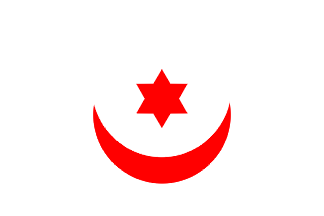 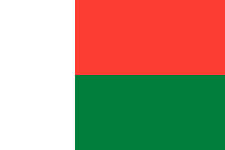 Antakarana Kingdom Flag 1                                   Madagascar Flag 1Ny atao hoe tsangan-tsaina dia fomban’ny Foko zafin’Ifotsy avy any Antakarana izay atao isakiny 5 taona raha fito taona ny taloha. Ny fananganana ny saina malagasy sy ny saina Antakarana izay manandanja tokoa amin’ny finonan’ireto zafin’ifotsy  moa  no tena no tena nasongadina ho lohalaharana amin’ny fomba fampakrana ny Mpanjaka. Tao amin’i tanana iray atao hoe Ambatoharanana moa no nanantaterahana ity lanonana ity, izay tanana foiben’ny fitondrana Antakarana zafin’ifotsy. Amin’ny alalan’io fananganan-tsaina io moa no manamarika ny voalohany fitondran’ny mpanjaka izay mpandova na fanavaowana ny fanekena iway natao raha ohatra ka tsy mbola maty ilay mpanjaka. Manandanja tokoa io fotoana io hany ka olona amanalina avy amin’ny lafy valon’ny Nosy no tonga manatrika io fotoan-dehibe io. Ary amionio fotoana io no mihetsika ny Tromba. Amin’ny roa ambin’ny folo antoandro no anatsatohana ilay hazo hananganana ny saina roa tonta izay tontasain’olona efa voasokajy ho mpanao izany. Manan-danja tokoa io fotoana io satria raha tsy tafa-tsangana ny saina de tsy miorina ny fanjakan’ny mpanjaka. Rehefa tafaka anefa ny mpanangantsina ka mifatotra tsara ilay saina dia fifaliana tsy o,by tratra ny any vahoaka rehetra ( dihy, horakoraka, fanapoahana basy).Vita izany dia lanjaina ny Mpanjaka  manodidina ilay saina nanntsangana sady mihira hoe « anay ny mpanjaka…. ».Fomba malagasy iray somary miavaka amin’ny fomba malagasy any avaratra  izy io noho ny izy izay misy itovizany amin’ny fomba Mosilimo ; manaporofo izany ny saina Antakaran (volana, kintana). Eo ihany koa ny fisian’ireo fasana maro iway ao an-toerna efa aman-jato taona lasa izay.Miavaka tokoa ireto foko ireto nohon’ny mbola fanarahana ny fomban-drazana izay fisiany fanompoana Andriana. Fotoana manan-danja tokoa io fotoana io ary tena azo atao fitaovana ho entina hisarihana mpizahatany ihany koa.Ny fanatrehann’ny CFM  dia :ny fanadratana ny Soatoavina malagasyny fanamafisana ny rohim-pihavanana Antakarana ary ny samy malagasyfotoana fifamelankeloka manana harena ara-kolontsaina tokoa ny malagasy, ka mendrika ho voizina  sy ho hampiroboroboina mihintsy ny kolontsaina isam-paritra, noho izy mampiray ny samy malagasy. Matetika anefa dia zavatra mampisaraka no voizina any anty fiaraha-monina.